 Work to be turned in May 4-8This is a quick chart for ELA, Math, Science, and Social Studies AssignmentsNeed to be turned in and will be recorded in Power School**Remote Plans are on the next page.Mrs. Poggensee          Remote Learning      4th Grade              Week of May 4-8The math assignments listed are for the students who have math with Mrs. Poggensee.4th grade; Go on Teams for Reading/English-ELA (Mrs. Poggensee), Science, and  Social Studies (Mrs. Skrobanski)If highlighted in yellow, these assignments need to be turned in.Turned InReading:   Moka the Little Golden Dog with questions                                                         on  Read Works 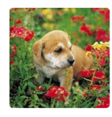                        (assigned on Tuesday)Reading:      Questions for Story on ELA TEAMS                    Asleep in the Grass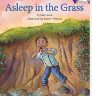                                   (assigned on Thursday)Spelling: 4 activities  spelling city                   (assigned on Tuesday and Thursday)English: Complete the possessive pronouns activity on IXL                     (assigned on Tuesday)Math – Mrs. Poggensee      Happy Numbers             Monday  20 minutes    and    Wednesday 20 minutes Math -  Mrs.Skrobanski                    Check Mrs. Skrobanski’s Homeroom page and Math page in Teams                   (assigned on Monday and Wednesday)Science             For all 4th  grade: assignment modified by Mrs. Poggensee                          How Rocks Form    (assigned on Monday)                                  Reading and Questions to complete are on TeamsSocial Studies      For all 4th grade:     assignment modified by Mrs. Poggensee                                  Chapter 10 Review  (assigned on Wednesday)                                Book Link and Questions to complete are on TeamsTimeSubjectMathScienceMondayMathScienceMondayELASpelling/Reading/ EnglishTuesdayELASpelling/Reading/ EnglishTuesdayMath Social StudiesWednesdayELASpelling/ReadingThursdayFlexible FridayFlexible Friday8:008:30Wake up, Breakfast, Get Ready for the DayWake up, Breakfast, Get Ready for the DayWake up, Breakfast, Get Ready for the DayWake up, Breakfast, Get Ready for the DayWake up, Breakfast, Get Ready for the DayWake up, Breakfast, Get Ready for the DayWake up, Breakfast, Get Ready for the DayWake up, Breakfast, Get Ready for the Day8:309:00Freckle/IXLstudent.freckle.comorIXL.comyour username and password were emailed to your parentsSpellingspellingcity.comyour username and password were emailed  to your parentsYou are only required to complete 4 activities this week..Spellingspellingcity.comyour username and password were emailed  to your parentsYou are only required to complete 4 activities this week..Freckle/IXLstudent.freckle.comor IXL.comyour username and password were emailed to your parentsFreckle/IXLstudent.freckle.comor IXL.comyour username and password were emailed to your parentsSpellingspellingcity.comyour username and password were emailed to your parentsYou are only required to complete 4 activities this week..Spellingspellingcity.comyour username and password were emailed to your parentsYou are only required to complete 4 activities this week..Perfect time to make sure your work is turned in.9:0010:00Mathhttps://happynumbers.com/Work 20 minutes or more.  Do not guess, use paper as needed.pick I’m a student4th  grade code      825 913 Click on Your name and beginIf Mrs. Skrobanski is your math teacher go to her page on  TEAMSELA/ReadingReadworks.orgclass code:MBB3NE Find your namePassword: 1234Moka the Little Golden Doglisten read answer the comprehension questions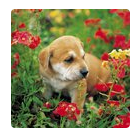 If you want, you can start reading Asleep in the GrassListed under Thursday’s ReadingELA/ReadingReadworks.orgclass code:MBB3NE Find your namePassword: 1234Moka the Little Golden Doglisten read answer the comprehension questionsIf you want, you can start reading Asleep in the GrassListed under Thursday’s ReadingMathhttps://happynumbers.com/Work 20 minutes or more.  Do not guess, use paper as needed.pick I’m a student4th  grade code      825 913 Click on Your name and beginIf Mrs. Skrobanski is your math teacher go to her page on TEAMSMathhttps://happynumbers.com/Work 20 minutes or more.  Do not guess, use paper as needed.pick I’m a student4th  grade code      825 913 Click on Your name and beginIf Mrs. Skrobanski is your math teacher go to her page on TEAMSELA/ReadingThink CentralAsleep in the GrassOn think centralListen or read the storycomplete the comprehension worksheet on ELA TEAM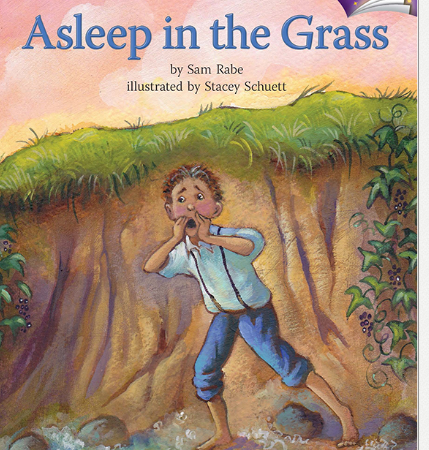 ELA/ReadingThink CentralAsleep in the GrassOn think centralListen or read the storycomplete the comprehension worksheet on ELA TEAMPerfect time to make sure your work is turned in.Practice on a site of choice.Check out sites listed on your webchartIf you need another one I will email it.10:0010:30P.E. / Movement BreakCheck Mr. Jacobi Ms. Shea Teacher’s PageP.E. / Movement BreakCheck Mr. Jacobi Ms. Shea  Teacher’s PageP.E. / Movement BreakCheck Mr. Jacobi Ms. Shea  Teacher’s PageP.E. / Movement BreakCheck Mr. Jacobi Ms. Shea  Teacher’s PageP.E. / Movement BreakCheck Mr. Jacobi Ms. Shea  Teacher’s PageP.E. / Movement BreakCheck Mr. Jacob Ms. Shea  Teacher’s PageP.E. / Movement BreakCheck Mr. Jacob Ms. Shea  Teacher’s Page10:3011:00Silent ReadingRead a book you have at home OrRaz Kidskidsa-z.comteacher: jpoggenseeClick on Your name; password your first nameTechLog on to Mr. Schneider’s page for his assignmentTechLog on to Mr. Schneider’s page for his assignmentSilent ReadingRead a book you have at home OrRaz Kidskidsa-z.comteacher: jpoggenseeClick on Your name; password your first nameSilent ReadingRead a book you have at home OrRaz Kidskidsa-z.comteacher: jpoggenseeClick on Your name; password your first nameSilent ReadingRead a book you have at home OrRaz Kidskidsa-z.comteacher: jpoggenseeClick on Your name; password your first nameSilent ReadingRead a book you have at home OrRaz Kidskidsa-z.comteacher: jpoggenseeClick on Your name; password your first namePerfect time to make sure your work is turned in.11:0011:45LunchLunchLunchLunchLunchLunchLunchLunch11:4512:30How Rocks FormReading & QuestionsOn Science Team  There is a power point that reads the article to you *you need to turn in the worksheetEnglishPossessive PronounsWatch video on you-tube, click on link above: possessive pronouns Complete 2 possessive pronoun activities on IXL –links are below but you have to sign inIdentify possessive pronounsUse possessive pronounsEnglishPossessive PronounsWatch video on you-tube, click on link above: possessive pronouns Complete 2 possessive pronoun activities on IXL –links are below but you have to sign inIdentify possessive pronounsUse possessive pronounsSocial StudiesChapter 10 Lesson 3-Illinois *you need to turn in the worksheetLink to social studies book: Social StudiesChapter 10 Lesson 3-Illinois *you need to turn in the worksheetLink to social studies book: Make sure IXL English is completed from TuesdayMake sure Science is completed from MondayMake sure Social Studies is completed from WednesdayMake sure IXL English is completed from TuesdayMake sure Science is completed from MondayMake sure Social Studies is completed from WednesdayPractice on a site of choice.Check out sites listed on your webchartIf you need another one I will email it.12:301:30ArtVisit Ms. Hole’s Teacher Page for Art ActivitiesMusic ActivitiesVisitMr. Renardo’s Teacher Pagefor Music ActivitiesMusic ActivitiesVisitMr. Renardo’s Teacher Pagefor Music ActivitiesSocial / Emotional LearningComplete an activity from the SEL choice board Listed on Mrs. Poggensee’s Teacher Page DownloadsSocial / Emotional LearningComplete an activity from the SEL choice board Listed on Mrs. Poggensee’s Teacher Page DownloadsMusic ActivitiesVisitMr. Renardo’s Teacher Pagefor Music ActivitiesMusic ActivitiesVisitMr. Renardo’s Teacher Pagefor Music Activities